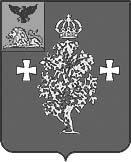 Администрация Борисовского района Управление образования администрации Борисовского района ПРИКАЗп. Борисовка«04» апреля  2016 г.                                                                                      № 212О проведении Национального исследованиякачества образования по истории и обществознанию в 6 и 8 классах  В соответствии с приказом Министерства образования и науки Российской Федерации от 26 ноября 2015 года №1381 «О проведении мониторинга качества образования»,  письмом Федеральной службы по надзору в сфере образования и науки от 1 марта 2016 года №02-77 «О проведении в 2016 году Национального исследования качества образования (НИКО) по истории и обществознанию в 6 и 8 классах» и приказа департамента образования Белгородской области от 31 марта 2016 года № 1163 «О проведении Национального исследования качества образования по истории и обществознанию в 6 и 8 классах» в целях организованного проведения Национального исследования качества образования (далее - НИКО) по истории и обществознанию в 6 и 8 классах и получения независимых результатов индивидуальных учебных достижений обучающихся общеобразовательных организаций Белгородской области в рамках реализации подпрограммы «Развитие региональной системы оценки качества образования» Государственной программы Белгородской области «Развитие образования Белгородской области на 2014-2020 годы» п р и к а з ы в а ю: Провести с использованием автоматизированной информационной системы «СтатГрад» НИКО по истории и  обществознанию 12 апреля 2016 года в 6 классах, 14 апреля 2016 года – в 8 классах общеобразовательных организаций Борисовского района.Назначить муниципальным координатором, ответственным за проведение НИКО по истории и обществознанию в 6 и 8 классах общеобразовательных организаций Борисовского района, директора муниципального центра оценки качества образования управления образования администрации Борисовского района Куртову Е. П.Изучить список согласованных с Рособрнадзором общеобразовательных организаций Борисовского района, участвующих в НИКО по истории и обществознанию (приложение №1).Изучить состав ответственных организаторов, организаторов в аудиториях, независимых наблюдателей, технических специалистов пунктов проведения исследования на базе общеобразовательных организаций Борисовского района, участвующих в НИКО по истории и обществознанию в 6 и 8 классах (приложение № 2).Муниципальному центру оценки качества образования управления образования администрации Борисовского района (Куртова Е. П.) обеспечить:организационное сопровождение НИКО по истории и обществознанию в 6 и 8 классах общеобразовательных организаций Борисовского района – участников исследования;дистанционное обучение специалистов, задействованных в проведении НИКО по истории и обществознанию в 6 и 8 классах (приложение № 2),  с  21 марта 2016 года по 14 апреля 2016 года;в аудиториях пунктов проведения исследования на базе общеобразовательных организаций, участвующих в НИКО (приложение №1), наличие систем видеонаблюдения;наличие в общеобразовательных организациях уполномоченных представителей муниципального центра оценки качества образования управления образования администрации Борисовского района во время проведения исследования (приложение № 3).Осуществить доставку уполномоченных представителей ОГБУ «Белгородский региональный центр оценки качества образования» к месту проведения НИКО  по истории и обществознанию и обратно использу автомобиль ЛАДА 210540 гос.номер: Н999АА 31RUS (водитель: Армянинов С. Н.). Смета прилагается.Направить в общеобразовательные организации уполномоченных представителей управления образования администрации Борисовского района во время проведения исследования (приложение № 2).Руководителям общеобразовательных организаций – участников НИКО по истории и обществознанию обеспечить: организацию мест  проведения исследования (аудиторий); получение контрольно-измерительных материалов 12 и 14 апреля 2016 года от уполномоченных представителей ОГБУ «Белгородский региональный центр оценки качества образования»; проведение 12 апреля 2016 года в 6 классах, 14 апреля 2016 года 
в 8 классах НИКО по истории и обществознанию. осуществить доставку специалистов, задействованных в проведении процедур исследования качества образования по истории и обществознанию в общеобразовательных организациях 12 и 14 апреля 2016 года (приложение № 4).Контроль за исполнением приказа оставляю за собой.Начальник управления образования администрации Борисовского района                                 Е. И. Чухлебова     Приложение № 1к приказу управления образования администрации Борисовского районаот «04» апреля 2016 г. № 212Список общеобразовательных организаций Борисовского района, участвующих в Национальном исследовании качества образования (НИКО) по истории и обществознанию в 6 и 8 классах в 2016 году      Приложение № 2к приказу управления образования администрации Борисовского районаот «04» апреля 2016 г. № 212Состав ответственных организаторов, организаторов в аудиториях, независимых наблюдателей, технических специалистов пунктов проведения исследования на базе общеобразовательных организаций Борисовского района, участвующих в НИКО по истории и обществознанию в 6 и 8 классах       Приложение № 3к приказу управления образования администрации Борисовского районаот «04» апреля 2016 г. № 212Список уполномоченных представителей ОГБУ «Белгородский региональный центр оценки качества образования», задействованных в проведении Национального исследования качества образования (НИКО) по истории и обществознанию в 6 и 8 классах общеобразовательных организаций Белгородской области     Приложение № 4к приказу управления образования администрации Борисовского районаот «04» апреля 2016 г. № 212Список независимых наблюдателей напрвляемые в пункты проведения исследования, участвующих в НИКО по истории и обществознанию в 6 и 8 классах № п/пНаименование образовательной организацииАдресРуководительМуниципальное бюджетное общеобразовательное учреждение "Новоборисовская средняя общеобразовательная школа им. А.В. Сырового" Борисовского района Белгородской областиБелгородская область, Борисовский район, с. Беленькое, ул. Первомайская, 66аЧерненко Людмила ИвановнаМуниципальное бюджетное общеобразовательное учреждение "Хотмыжская средняя общеобразовательная школа" Борисовского района Белгородской областиРоссия, Белгородская область, Борисовский район, с. Хотмыжск, ул. Данкова, 10Гридунова Ольга Александровна№ п/пФамилияИмяОтчествоМуниципальное образование, ОООтветственный организатор ППИОтветственный организатор ППИОтветственный организатор ППИОтветственный организатор ППИОтветственный организатор ППИУколоваТатьянаЮрьевнаМуниципальное бюджетное общеобразовательное учреждение "Хотмыжская средняя общеобразовательная школа" Борисовского района Белгородской областиБобыреваСветланаВитальевнаМуниципальное бюджетное общеобразовательное учреждение "Новоборисовская средняя общеобразовательная школа им. А.В. Сырового" Борисовского района Белгородской областиОрганизатор в аудиторииОрганизатор в аудиторииОрганизатор в аудиторииОрганизатор в аудиторииОрганизатор в аудиторииЮраковаВалентинаАлександровнаМуниципальное бюджетное общеобразовательное учреждение "Хотмыжская средняя общеобразовательная школа" Борисовского районаДиденкоОльгаАлександровнаМуниципальное бюджетное общеобразовательное учреждение "Хотмыжская средняя общеобразовательная школа" Борисовского районаСозоненкоМарияАфанасьевнаМуниципальное бюджетное общеобразовательное учреждение "Хотмыжская средняя общеобразовательная школа" Борисовского районаКриничнаяИринаВасильевнаМуниципальное бюджетное общеобразовательное учреждение "Новоборисовская средняя общеобразовательная школа им. А.В. Сырового" Борисовского районаГордиенкоАлександрПетровичМуниципальное бюджетное общеобразовательное учреждение "Новоборисовская средняя общеобразовательная школа им. А.В. Сырового" Борисовского районаКолошинаИринаАнатольевнаМуниципальное бюджетное общеобразовательное учреждение "Новоборисовская средняя общеобразовательная школа им. А.В. Сырового" Борисовского районаНезависимый наблюдательНезависимый наблюдательНезависимый наблюдательНезависимый наблюдательНезависимый наблюдательКолмыковаНатальяАлексеевнаМуниципальное бюджетное общеобразовательное учреждение "Хотмыжская средняя общеобразовательная школа" Борисовского района Белгородской областиМирошниченкоТатьянаАлексеевнаМуниципальное бюджетное общеобразовательное учреждение "Новоборисовская средняя общеобразовательная школа им. А.В. Сырового" Борисовского района Белгородской областиТехнический специалистТехнический специалистТехнический специалистТехнический специалистТехнический специалистКобылинскаяАсельВикторовнаМуниципальное бюджетное общеобразовательное учреждение "Хотмыжская средняя общеобразовательная школа" Борисовского района Белгородской областиЗражевскаяТамараИгоревнаМуниципальное бюджетное общеобразовательное учреждение "Новоборисовская средняя общеобразовательная школа им. А.В. Сырового" Борисовского района Белгородской области№ п/пФамилия Имя ОтчествоДолжностьАрбузова Наталья НиколаевнаЗаместитель директораГлебов Александр АлександровичНачальник отделаЧерных Мария МихайловнаНачальник отделаСидорова Елена ВладиславовнаНачальник отделаЕрмакова Татьяна АлександровнаГлавный юристКирина Татьяна ВладимировнаМетодист Коноваленко Карина ВадимовнаМетодист Новицкая Марина ИвановнаМетодист Лазарева Яна ВячеславовнаМетодистСуворова Ирина ИвановнаМетодистДемидович Ольга ВикторовнаМетодистСтаниславский Алексей АлександровичПрограммистПилипенко Юрий ВладимировичПрограммист№ п/пНаименование МБОУВремя отправления уполномоченных представителей от управления образования администрации Борисовского районаВыделенный транспортФИО уполномоченного представителя1Муниципальное бюджетное общеобразовательное учреждение "Новоборисовская средняя общеобразовательная школа им. А.В. Сырового" Борисовского района Белгородской области8:30МБОУ «Хотмыжская СОШ»Мирошниченко Т. А.2Муниципальное бюджетное общеобразовательное учреждение "Хотмыжская средняя общеобразовательная школа" Борисовского района Белгородской области8:30МБОУ «Хотмыжская СОШ»Колмыкова Н. А.